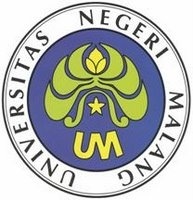 PROGRAM KREATIVITAS MAHASISWAJUDUL PROGRAMJUICE PISANG RAJA (MUSA PARADISIACAL) SEBAGAI DOPING ALAMI PARA ATLETBIDANG KEGIATAN:PKM-GT Diusulkan oleh:Heri Krisnawan	409721424077/2009Sylviana Kurnia Dewi	409721425135/2009Humaid Ali Hasan	208711415983/2008UNIVERSITAS NEGERI MALANGMALANG2010HALAMAN PENGESAHAN USULAN PROGRAM KREATIVITAS MAHASISWA GAGASAN TERTULIS1. Judul Kegiatan	:     Juice Pisang Raja (Musa paradisiacal) sebagai Doping Alami para Atlet2. Bidang Kegiatan	:	(   )  PKM-AI		(√ ) PKM-GT3. Ketua Pelaksana Kegiatan/Penulis Utamaa.   Nama Lengkap	:	Heri Krisnawanb.   NIM	:  409721424077c. 	Jurusan	:  Ilmu Keolahragaand. 	Universitas/Institut/Politeknik	: 	Universitas Negeri Malange. 	Alamat Rumah dan No Telp./HP	: 	Satriyan, Kec. Kanigoro, Blitar			085646673680 f.  	Alamat E-mail	:	herry_krisnawan@yahoo.com		4.  Anggota Pelaksana Kegiatan/Penulis	: 2 orang5.  Dosen Pembimbinga. 	Nama Lengkap dan Gelar	: dr. Hartati Eko Wardani, M.Si, Medb. 	NIP	: 19750118 200003 2 001c. 	Alamat Rumah dan No Telp./HP	: Pondok Mutiara Asri F11 No 2, Malang		  081325797880	Malang, 15 Maret  2010Menyetujui,	Ketua Pelaksana Kegiatan,Ketua Jurusan Ilmu Keolahragaan,Drs. Sapto Adi, MKes   	             Heri Krisnawan	NIP 19610131 198701 1 001		NIM 409721424077Pembantu Rektor	Dosen Pembimbing,Bidang Kemahasiswaan,	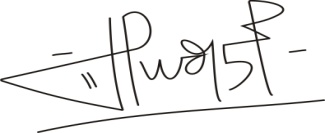 Drs. Kadim Masjkur, MPd	            dr.  Hartati Eko W., M.Si, MedNIP  19541216 198102 1 001	NIP 19750118 200003 2 001KATA PENGANTARPuji syukur penulis panjatkan kehadirat Tuhan Yang Maha Esa karena atas segala limpahan rahmat-Nya, penulis mampu menyelesaikan Program Kreativitas Mahasiswa Gagasan Tertulis yang berjudul “Juice Pisang Raja (Musa paradisiacal) sebagai Doping Alami para Atlet” ini.Dalam penyusunan karya tulis ini, penulis juga menyampaikan ucapan terima kasih kepada:dr. Hartati Eko Wardani, M.Si, Med selaku dosen pembimbing penulisan karya tulis ini.Orang tua penulis yang selalu memberi dukungan moral dan material kepada penulis.Mahasiswa-mahasiswi jurusan Ilmu Keolahragaan 2009 Offering B dan seluruh pihak yang telah memberikan bantuan dalam proses penyusunan karya tulis ini.Penulis menyadari bahwa dalam proses penyusunan karya tulis ini tentunya tidak terlepas dari segala kekurangan maupun kelebihannya. Oleh karena itulah, kritik dan saran yang membangun dari para pembaca sangat penulis butuhkan demi kesempurnaan penyusunan karya tulis ini. Malang, 15 Maret 2010PenulisDAFTAR ISIHalaman JudulLembar Pengesahan...........................................................................................	iKata Pengantar...................................................................................................	iiDaftar Isi.............................................................................................................	iiiDaftar Tabel…………………………………………………………………...	ivRingkasan Karya Tulis.......................................................................................	vPENDAHULUAN.............................................................................................	1Latar Belakang Masalah.........................................................................	1TUJUAN DAN MANFAAT.............................................................................	1	Tujuan...................................................................................................	1	Manfaat.................................................................................................	1GAGASAN........................................................................................................	2		Kondisi Terkini di Masyarakat Terkait Penggunaan Doping Buatan	dalam Olahraga......................................................................................     2		Solusi yang Pernah Diterapkan dalam Mengantisipasi Penyalahgunaan		Pemakaian Doping Buatan.................................................................	.....    4	Kondisi Kekinian yang Dapat Diperbaiki Melalui Gagasan yang Diajukan.................................................................................................      6Pihak-pihak yang Dipertimbangkan Dapat MembantuMengimplementasikan Gagasan yang Diajukan....................................      9Langkah yang Harus Dilakukan untuk Mengimplementasikan Gagasan..................................................................................................	10KESIMPULAN..................................................................................................	10	Gagasan yang Diajukan.........................................................................	10	Teknik Implementasi Gagasan yang Diajukan......................................	11	Prediksi Hasil yang Diperoleh Melalui Gagasan yang Diajukan..........	11Daftar Pustaka....................................................................................................	12Lampiran............................................................................................................	12Daftar Riwayat HidupDAFTAR TABELTabel 1. Kandungan Nutrisi Pisang Raja……………………………	6Tabel 2. Kandungan Mineral Pisang Raja…………………………..	6Tabel 3. Kandungan Vitamin Pisang Raja…………………………..	7Tabel 4. Kandungan Asam Amino Pisang Raja…………………….		7JUICE PISANG RAJA (MUSA PARADISIACAL) SEBAGAI DOPING ALAMI PARA ATLETHeri Krisnawan, Sylviana Kurnia Dewi, Humaid Ali Hasan, Jurusan Ilmu Keolahragaan, Fakultas Ilmu Keolahragaan, UM.RINGKASANDoping adalah pemberian atau pemakaian suatu zat asing bagi tubuh dalam jumlah tertentu dengan maksud untuk meningkatkan kemampuan atau performa tubuh. Secara garis besar, doping dibagi dalam dua macam, yaitu doping alami dan doping buatan. Doping alami adalah doping yang berasal dari tanaman maupun hewan dan tidak memiliki efek buruk bagi kesehatan selama doping tersebut dikonsumsi secara wajar, sedangkan doping buatan adalah hasil dari pengolahan bahan-bahan kimia. Penyalahgunaan doping dalam dunia olahraga sudah dilakukan para atlet sejak abad ke-18. Penyalahgunaan doping tersebut banyak dilakukan oleh atlet balap sepeda  yang berujung pada kematian sang atlet. Berdasarkan masalah tersebut, penulis mengusulkan suatu pemanfaatan baru dari buah pisang raja sebagai alternatif pemakaian doping alami yang tidak membahayakan tubuh. Usulan ini diharapkan dapat mengatasi berbagai macam persoalan doping yang sedang berkembang dalam olahraga saat ini. Dalam buah pisang raja terdapat kandungan-kandungan kimia yang besar pemanfaatannya sebagai doping alami yang aman bagi tubuh. Kandungan-kandungan kimia tersebut yaitu gula (glukosa, fruktosa, dan sukrosa), trypthopan, piridoksin, ferrum, potassium, serotonin, dan riboflavin. Kandungan gula yang terdapat dalam buah pisang raja menyimpan banyak sumber kalori tubuh yang berguna untuk memulihkan tenaga para atlet. Kandungan trypthopan dalam pisang raja memiliki kemampuan untuk menormalkan fungsi sistem syaraf dan pembuangan. Piridoksin yang terdapat pada pisang raja  memiliki kemampuan untuk mengontrol tingkat glukosa darah.Kandungan ferrum yang terdapat pada pisang raja berfungsi untuk merangsang produktivitas hemoglobin (Hb). Potasium pada pisang raja memiliki peranan penting dalam pemanfaatannya sebagai doping alami para atlet karena kandungan potasium ini memiliki kemampuan untuk mengatur tekanan darah, mengurangi risiko darah tinggi, mempertajam kefokusan mata, menormalkan detak jantung, mengirim oksigen ke otak, dan mengendalikan kadar cairan tubuh para atlet. Serotonin yang terdapat pada pisang raja berfungsi dalam mengatur beban ketegangan yang dialami para atlet saat menjalani pertandingan karena kandungan kimia ini memiliki kemampuan untuk mengendalikan tekanan perasaan agar menjadi lebih rileks dan terkendali, sedangkan kandungan riboflavin pisang raja berfungsi dalam mempertahankan aktivitas kerja sistem syaraf dan meningkatkan konsentrasi para atlet. Pemanfaatan buah pisang raja sebagai doping alami para atlet dilakukan dengan mengubahnya dalam bentuk juice. Hal ini dilakukan agar penyerapan nutrisi yang terdapat dalam buah pisang raja tersebut dapat diserap secara cepat dan efektif oleh tubuh.PENDAHULUANLatar Belakang MasalahDalam olahraga, penyalahgunaan doping yang dilakukan oleh para atlet sudah dilakukan sejak abad ke-18. Penyalahgunaan doping tersebut banyak dilakukan oleh atlet balap sepeda yang berujung pada kematian sang atlet. Kasus kematian akibat penyalahgunaan doping dalam dunia olahraga tercatat pertama kali pada tahun 1886, yaitu dialami oleh atlet balap sepeda asal Perancis yang meninggal karena terlalu banyak diberi doping berjenis trimethyl oleh pelatihnya. (Arif, 2009).Kasus penyalahgunaan doping tidak hanya terjadi di negara-negara asing saja. Di Indonesia, kasus ini juga beberapa kali menimpa para atlet kebanggaan tanah air. Kasus penyalahgunaan doping oleh atlet  yang paling mencolok terjadi pada tahun 2001. Kasus tersebut dialami oleh Gustar, peraih medali emas SEA Games Kuala Lumpur, Malaysia, cabang olahraga angkat besi, yang harus kehilangan haknya sebagai peraih medali emas karena terbukti positif menggunakan doping berjenis anabolic steroid. Kasus penyalahgunaan doping di Indonesia tidak hanya dialami oleh Gustar saja, atlet balap sepeda kebanggaan  yang dijuluki si raja tanjakan bernama Tonton Susanto dan perenang nasional Chaterine Surya juga sempat terpaut oleh kasus doping ini. (Afraturandang, 2009).Berdasarkan masalah yang telah diuraikan di atas, penulis bermaksud mengusulkan suatu pemanfaatan baru dari buah pisang raja sebagai alternatif pengganti pemakaian doping buatan yang berbahaya dalam dunia olahraga. Hal ini disebabkan dalam buah pisang raja tersebut terdapat kandungan-kandungan zat kimia yang besar pemanfaatannya sebagai doping alami para atlet. Pemanfaatan buah pisang dalam olahraga sebenarnya sudah dilakukan oleh para atlet. Akan tetapi pemanfaatan tersebut dinilai kurang efektif karena pisang dikonsumsi secara langsung dan memerlukan waktu yang agak lama agar tubuh dapat menyerap nutrisi yang terdapat dalam buah pisang tersebut. Oleh karena itulah, pada program ini penulis juga memberikan gagasan baru berupa pengolahan buah pisang raja dalam bentuk juice agar pemanfaatan buah pisang raja ini sebagai doping alami lebih efektif bagi para atlet.TUJUAN DAN MANFAATTujuan		Tujuan yang ingin dicapai dari penulisan program ini adalah sebagai berikut.Untuk mengetahui mekanisme kandungan-kandungan zat kimia yang terdapat pada buah pisang raja sebagai  doping alami  para atlet yang aman bagi kesehatan.Untuk mengetahui penggunaan buah pisang raja sebagai doping alami para atlet dalam bentuk juice.Manfaat		Manfaat yang dapat diperoleh dari pembahasan program ini adalahsebagai berikut.Bagi MahasiswaBagi mahasiswa, program ini sangat berguna sebagai bahan motivasi dan referensi untuk mengkaji sumber daya alam yang ada di lingkungan sekitar. Selain itu, program ini juga dapat memberikan informasi tentang pemanfaatan baru dari sumber daya alam tersebut sehingga berguna bagi masyarakat luas.Bagi MasyarakatBagi masyarakat, program ini sangat berguna untuk menambah wawasan pengetahuan mereka mengenai pemanfaatan-pemanfaatan baru dari buah pisang raja.GAGASANKondisi Terkini di Masyarakat Terkait Penggunaan Doping Buatan dalam OlahragaPenggunaan doping sebenarnya sudah dilakukan manusia sejak zaman dahulu kala. Penggunaan doping pertama kali dilakukan oleh penduduk Indian di Amerika Tengah dan beberapa suku di Afrika. Bentuk penggunaan doping pada masa itu adalah dengan mengonsumsi zat-zat tumbuhan liar tertentu atau meminum madu. Hal ini dilakukan untuk menghadapi suatu perjalanan jauh, berburu-meramu, serta menjalani tantangan hidup di alam liar dan kepentingan perang. (Arif, 2009).Istilah doping berasal dari suatu suku bangsa di Afrika Tengah yang bernama dope. Definisi tentang pengertian doping yaitu “doping adalah pemberian atau pemakaian suatu zat asing bagi tubuh dalam jumlah tertentu dengan maksud untuk meningkatkan kemampuan atau performa tubuh”. (IOC, 1990).Secara garis besar, doping terbagi menjadi dua macam yaitu doping alami dan doping buatan. Doping alami adalah doping yang berasal dari tanaman maupun hewan dan tidak memiliki efek buruk bagi kesehatan selama doping tersebut dikonsumsi secara wajar. Contoh doping alami adalah kopi dan madu, sedangkan doping buatan adalah hasil dari pengolahan bahan-bahan kimia seperti dalam bentuk obat-obatan amphetamine, metadhone, dan sebagainya. Penggunaan doping buatan inilah yang dilarang dalam dunia olahraga karena dampaknya yang buruk bagi kesehatan. (Admin, 2009).Penyalahgunaan pemakaian doping buatan dalam olahraga kebanyakan dilakukan oleh para atlet mancanegara. Contoh kasus penyalahgunaan pemakaian doping yang belum lama dilakukan oleh para atlet mancanegara pada tahun 2009 sampai 2010 terangkum sebagai berikut.Tiga sprinter Bulgaria, Tezdzhan Naimova, Vanya Netova, dan Raya Stoynova,	terpaksa tidak bisa mengikuti kejuaraan sprint internasional selama dua tahun	karena terbukti memakai doping berjenis anabolic steroid metanolon. (Tomy	Trinugroho, 2009).Mikel Astarloza, pembalap asal Spanyol dari Team Euskatel-Euskadi terbuktimenggunakan doping berjenis erythropoietin (EPO) pada stage 16 Tour de France 2009. (Admin, 2009).Runner-up kejuaraan balap sepeda Maglia Rosa Giro d’Italia 2009, Danilo Di	Luca, positif menggunakan doping jenis erythropoietin (EPO) pada dua stage,	yaitu 11 dan 29. (Admin, 2009).Pesepakbola Italia, Adrian Mutu, terbukti menggunakan doping jenis cocain	dan sibutramine. (Defani Arianti, 2010).Kasus penyalahgunaan pemakaian doping ternyata tidak hanya dilakukan oleh atlet mancanegara saja, atlet-atlet kebanggaan Indonesia pun juga sempat terpaut dengan kasus ini. Misalnya saja seperti yang dialami oleh Gustar, peraih medali emas SEA Games Kuala Lumpur, Malaysia, cabang olahraga angkat besi, harus kehilangan haknya sebagai peraih medali emas karena terbukti positif menggunakan doping berjenis anabolic steroid. Kemudian kasus doping ini juga menimpa atlet balap sepeda Tonton Susanto saat mengikuti kejuaraan Tour of . Kasus yang juga menyita perhatian masyarakat  akibat dari penyalahgunaan pemakaian doping yaitu saat perhelatan Pekan Olahraga Nasional (PON) Kalimantan Timur 2008. Pada perhelatan kompetisi olahraga antar daerah se-Indonesia tersebut,  atlet binaraga dan satu atlet angkat besi terbukti positif menyalahgunakan pemakaian doping buatan. Pada kasus tersebut, yang paling menyita perhatian masyarakat adalah peraih medali emas binaraga kelas 85 kg, Roy Jody Jakakusuma, yang harus kehilangan haknya sebagai peraih medali emas karena terbukti positif menggunakan doping berjenis mesterolene metabolite. (Daud, 2009).Banyak alasan yang melatarbelakangi para atlet menyalahgunakan pemakaian doping. Dalam dunia olahraga, atlet sebagai pelaku utama dalam bidang ini dituntut agar dapat menampilkan permainan terbaik mereka pada setiap pertandingan. Hal ini semata-mata disebabkan oleh tuntutan prestasi yang dibebankan kepada setiap atlet sehingga para atlet pun berusaha melakukan berbagai cara untuk meraih prestasi terbaik mereka. Salah satu cara yang dilakukan atlet tersebut yaitu dengan menyalahgunakan pemakaian doping. Tuntutan prestasi inilah yang menjadi alasan utama para atlet menggunakan doping buatan sebagai jalan keluar untuk meraih prestasi terbaik mereka. (Admin, 2009)Selain tuntutan prestasi, penyalahgunaan doping yang dilakukan oleh para atlet juga dilatarbelakangi dengan aspek komersial. Aspek komersial ini menitikberatkan pada rangsangan hadiah dan penghargaan apabila berhasil memenangkan suatu pertandingan. Di samping itu, aspek psikososial juga tidak kalah pentingnya melatarbelakangi penyalahgunaan doping dalam olahraga. Aspek ini menekankan bahwa atlet merupakan suatu individu yang berpotensi untuk melakukan pelanggaran. (Admin, 2009)Alasan lain yang melatarbelakangi para atlet menggunakan doping buatan yaitu semakin ketatnya persaingan dalam olahraga dan keterbatasan kemampuan atlet. Seiring dengan meningkatnya persaingan dalam dunia olahraga, maka para atlet pun juga berusaha mengimbangi peningkatan persaingan terhadap lawan mereka dengan menggunakan doping buatan sebagai jalan keluarnya. Sementara keterbatasan kemampuan atlet yang dimaksud adalah keterbatasan tenaga atau energi yang mereka miliki setelah menjalani pertandingan demi pertandingan yang melelahkan. (Admin, 2009).Alasan terakhir yang melatarbelakangi para atlet menyalahgunakan pemakaian doping adalah kurangnya informasi dan pemahaman para atlet terhadap doping dan bahaya penggunaannya bagi kehidupan. Hal ini sering dialami oleh para atlet Indonesia, misalnya saja seperti yang dialami oleh Tonton Susanto. Atlet balap sepeda kebanggaan Indonesia yang berasal dari Jawa Barat ini sempat terpaut dengan masalah doping dikarenakan meminum obat sesak napas yang dibelinya saat mengikuti kejuaraan balap sepeda Tour of China. (Admin, 2009).Berdasarkan khasiatnya terhadap tubuh, jenis-jenis doping diklasifikasikan sebagai berikut. (Toho Cholik, 2008).StimulanStimulan merupakan jenis doping yang berfungsi untuk meningkatkan kewaspadaan dan agresi serta membantu melawan kelelahan. Contoh jenis doping pada golongan ini adalah amphetamine, caffein, cocain, dan aphedrine.Narkotik AnalgesikNarkotik analgesik merupakan jenis doping yang memiliki kemampuan untuk menghilangkan rasa sakit. Contoh jenis doping pada golongan ini adalah metadhone, morphin, dan oxycodone.Anabolik Androgenik		Anabolik androgenik merupakan golongan obat-obatan yang mempunyai struktur kimia dan aktivitas farmakologis serupa dengan hormon kelamin pria. Contoh jenis doping golongan ini adalah testosterone dan balasterone.Penghalang Beta (betabloker)Penghalang beta (betabloker) merupakan salah satu jenis doping yang biasa digunakan untuk pengobatan penyakit asma. Contoh jenis doping pada golongan ini adalah acebutotlol, atenolol, dan sotalol.DiuretikaDiuretika merupakan jenis doping yang digunakan untuk meningkatkan pengeluaran cairan tubuh dalam bentuk urine. Contoh jenis doping pada golongan ini adalah acetazolamid, amiloride, dan chlornerodrin.Peptida hormonPeptida hormon merupakan jenis doping yang berupa hormon tubuh. Contoh jenis doping pada golongan ini adalah growth hormon dan adrenocortico hormon.Solusi yang Pernah Diterapkan dalam Mengantisipasi Penyalahgunaan Pemakaian Doping Buatan	Solusi yang pernah diterapkan untuk mengantisipasi penyalahgunaan pemakaian doping selama ini hanya sebatas dengan membuat peraturan-peraturan atau membentuk lembaga-lembaga anti doping. Misalnya saja seperti yang telah dilakukan oleh federasi-federasi olahraga internasional dengan mengadakan konferensi dunia tentang doping dalam olahraga di Copenhagen, Denmark 3-5 Maret 2003, yang diakhiri dengan suatu deklarasi Copenhagen tentang anti-doping dalam olahraga. Salah satu isi dari deklarasi tersebut yaitu komitmen melawan penyalahgunaan doping buatan dalam olahraga dan memerintahkan kepada setiap negara untuk segera membentuk lembaga anti-doping nasionalnya masing-masing. Beberapa hasil dari konferensi tersebut adalah sebagai berikut.1. Negara anggota, apabila memungkinkan, mengadopsi langkah-langkah untuk    membatasi ketersediaan zat dan metode terlarang untuk memberantas    penggunaannya dalam olahraga. (Pasal 8 Konvensi).2. Mendorong produsen dan distributor makanan suplemen menyediakan    informasi mengenai kandungan produk (ingredients) dan komposisi analitik    (analytical composition). (Pasal 10 Konvensi).3. Negara anggota, apabila memungkinkan, wajib menyediakan anggaran untuk    mendukung program pengujian doping bagi seluruh cabang olahraga atau    membantu organisasi olahraga, organisasi anti doping dalam pendanaan    pengawasan doping baik dengan subsidi langsung maupun grants/hibah. (Pasal    11 Konvensi).4. Pengawasan doping harus konsisten dengan the code dan mencakup sistem    pemeriksaan tanpa pemberitahuan sebelumnya baik di dalam pertandingan (in    competition test) maupun di luar pertandingan (out of competition test). (Pasal    12 Konvensi).5. Negara anggota wajib mendukung dan mengimplementasikan program    pendidikan dan pelatihan anti doping. (Pasal 19 – 23 Konvensi).	Di samping penyelenggaraan konferensi di atas, federasi-federasi olahraga internasional juga mendirikan suatu lembaga yang bergerak untuk mengatasi permasalahan doping dalam olahraga yang bernama World Anti-Doping Agency (WADA).  yang merupakan anggota WADA juga telah berpartisipasi dalam mengantisipasi berbagai macam persoalan mengenai penyalahgunaan pemakaian doping buatan. Cara yang pertama dilakukan adalah dengan membentuk suatu badan atau lembaga yang mengatur tentang pelarangan pemakaian doping buatan dalam olahraga. Badan tersebut bernama Lembaga Anti-Doping Indonesia (LADI) yang dibentuk berdasarkan  keputusan Menteri Pendidikan Nasional Republik Indonesia Nomor: 072/U/2004. Tugas LADI adalah melaksanakan dan mengembangkan sistem pengawasan doping dalam olahraga, melakukan kegiatan penyuluhan dan pendidikan serta pencegahan doping dalam olahraga, melakukan koordinasi dalam melaksanakan program anti-doping baik di dalam maupun di luar negeri/internasional. Fungsi LADI adalah perumusan kebijakan pengawasan, pencegahan dan koordinasi kegiatan yang berkaitan dengan masalah doping di dalam kegiatan olahraga, pengawasan terhadap berbagai kegiatan yang berkaitan dengan masalah doping di dalam kegiatan olahraga, pencegahan terhadap doping di dalam kegiatan olahraga, koordinasi terhadap berbagai kegiatan yang berkaitan dengan masalah doping dengan badan/organisasi yang terkait dengan doping dalam kegiatan olahraga, penelitian dan pengkajian serta sosialiasi tentang doping, serta memberikan pertimbangan dan saran mengenai sanksi pelanggaran doping kepada induk organisasi cabang olahraga atau instansi terkait. (M. Suhud, 2009).	Selain dengan cara pembentukan lembaga anti-doping di atas, pemerintah  Indonesia juga mengesahkan Undang-Undang Nomor 3 tahun 2005 tentang Sistem Keolahragaan Nasional dalam Bab XVIII Berjudul Doping Pasal 85 yang berbunyi sebagai berikut.Ayat 1 	: Doping (buatan) dilarang dalam semua kegiatan olahraga.Ayat 2 	: Setiap induk organisasi cabang olahraga dan/atau lembaga/organisasi	  olahraga nasional wajib membuat peraturan doping dan disertai sanksi.Ayat 3 	: Pengawasan doping sebagaimana dimaksud pada ayat (1) dilakukan	  oleh pemerintah. (M. Suhud, 2009).Kondisi Kekinian yang Dapat Diperbaiki Melalui Gagasan yang DiajukanUntuk mengantisipasi permasalahan doping dalam olahraga, gagasan yang diajukan penulis pada usulan program ini adalah dengan memanfaatkan sumber daya alam yang tidak menimbulkan dampak buruk bagi para penggunanya. Sumber daya alam tersebut sangat familiar di Indonesia yaitu berupa pengolahan pisang raja dalam bentuk juice sebagai doping alami. Penggunaan buah pisang sebenarnya sudah dilakukan oleh para atlet. Penggunaan tersebut dilakukan dengan cara memakannya secara langsung, baik sebelum menjalani pertandingan maupun setelah menjalani pertandingan. Akan tetapi, penggunaan tersebut dinilai kurang efektif oleh banyak atlet karena tubuh membutuhkan waktu yang agak lama untuk mencerna dan menyerap nutrisi buah pisang saat akan menjalani pertandingan.Waktu yang diperlukan untuk penyerapan nutrisi buah pisang raja dengan memakannya secara langsung yaitu mencapai 30 menit dengan kadar 100 gram, sedangkan jika mengubahnya dalam bentuk juice dengan kadar yang sama, hanya memerlukan waktu lima menit. Berdasarkan perbedaan tersebut dapat diambil kesimpulan bahwa penggunaan pisang raja bagi para atlet akan lebih efektif apabila mengubahnya dulu dalam bentuk juice daripada mengonsumsinya secara langsung. Oleh karena itulah, penulis mengusulkan suatu pemanfaatan baru penggunaan pisang raja yaitu dengan mengubahnya dulu dalam bentuk juice. (John Heinerman, 2005).Pisang raja ini dapat digunakan sebagai doping alami karena menyimpan kandungan-kandungan zat kimia yang berkemampuan menyerupai beberapa jenis doping buatan. Berikut di bawah ini adalah tabel yang berisi kandungan nutrisi yang terdapat dalam 100 gram pisang raja yang sudah masak. (Dan Kardarron, 2009).Tabel 1. Kandungan Nutrisi Pisang RajaTabel 2. Kandungan Mineral Pisang RajaTabel 3. Kandungan Vitamin Pisang RajaTabel 4. Kandungan Asam Amino Pisang RajaMekanisme kandungan kimia yang terdapat dalam buah pisang raja sebagai doping alami terangkum sebagai berikut. (Shinta Ferlina, 2009).Kandungan GulaDalam buah pisang raja terdapat tiga jenis kandungan gula sekaligus. Tiga jenis kandungan gula tersebut  yaitu glukosa, fruktosa, dan sukrosa yang membentuk kesatuan sebagai serat fiber yang menjadi sumber Adenosin Tri Pospat (ATP) tinggi bagi tubuh. Kandungan gula ini dapat menggantikan fungsi salah satu jenis doping sebagai pemulih stamina. Hal ini disebabkan dengan adanya kandungan gula pada buah pisang raja yang dikonsumsi setelah menjalani pertandingan, kebutuhan energi akan dapat tergantikan secara cepat.Kandungan TrypthopanKandungan trypthopan yang terdapat dalam buah pisang raja merupakan suatu senyawa yang memiliki kemampuan untuk menormalkan fungsi sistem syaraf dan pembuangan. Tryphotan ini juga mempunyai kemampuan untuk menghasilkan niasin vitamin A dan vitamin B. Kandungan ini dapat menggantikan jenis doping betablocker karena kemampuannya yang hampir sama dengan jenis doping tersebut.Kandungan PiridoksinKandungan piridoksin yang terdapat pada pisang raja ini memiliki kemampuan untuk mengontrol tingkat glukosa darah. Hal ini akan sangat diperlukan para atlet untuk menjaga keseimbangan gula darah mereka saat menjalani pertandingan. Misalnya saja pada saat atlet tersebut mengalami ketertinggalan angka atau point terhadap lawan, mental dan emosi mereka akan merasa terbebani dan adrenalin mereka pun akan semakin meningkat. Dengan kandungan piridoksin inilah fungsi pankreas untuk mengimbangi kadar gula dalam darah melalui pembuatan hormon insulin akan semakin terbantu dan kadar gula dalam darah pun akan menjadi lebih terkendali. Kandungan ini juga dapat menggantikan penggunaan doping buatan yaitu jenis hormon insulin.Kandungan FerrumKandungan ferrum yang terdapat pada pisang raja memiliki kemampuan untuk merangsang produktivitas hemoglobin (Hb). Pada atlet kandungan ini sangat diperlukan untuk mengikat oksigen dengan baik. Kandungan ferrum ini dapat menggantikan doping berjenis erythropoietin yang berkemampuan untuk menambah jumlah sel darah merah agar dapat mengikat oksigen dengan baik.Kandungan PotassiumPotassium yang terdapat dalam buah pisang raja memiliki peranan penting dalam pemanfaatannya sebagai doping alami para atlet. Kandungan potassium ini memiliki kemampuan untuk mengatur tekanan darah, mengurangi risiko darah tinggi, mempertajam kefokusan mata, menormalkan detak jantung, mengirim oksigen ke otak, dan mengendalikan kadar cairan tubuh para atlet. Kandungan ini juga dapat menggantikan salah satu jenis doping yaitu acebutotlol yang berkemampuan untuk meningkatkan ketajaman fokus mata pada atlet pemanah atau penembak.Kandungan SerotoninKandungan serotonin yang terdapat pada pisang raja memiliki peranan penting dalam membantu pengontrolan ketegangan yang dialami para atlet saat menjalani pertandingan. Hal ini disebabkan kandungan serotonin ini memiliki kemampuan untuk mengurangi tekanan perasaan agar menjadi lebih rileks dan terkendali. Kandungan ini dapat menggantikan jenis doping pada golongan penghalang beta (betablocker).Kandungan RiboflavinKandungan riboflavin memiliki perbedaan kemampuan dengan piridoksin karena kandungan riboflavin ini berfungsi dalam mempertahankan aktifitas kerja sistem syaraf dan meningkatkan konsentrasi para atlet. Kandungan ini dapat menggantikan fungsi jenis doping yaitu pada golongan stimulan.Berdasarkan mekanisme kandungan-kandungan kimia yang terdapat pada buah pisang raja seperti yang telah diuraikan di atas, maka dapat disimpulkan bahwa buah pisang raja dapat dimanfaatkan sebagai doping alami yang aman bagi tubuh serta tidak memiliki efek buruk bagi kesehatan para atlet selama dikonsumsi secara wajar.Penggunaan pisang raja sebagai doping alami para atlet dilakukan dengan cara mengubahnya dulu dalam bentuk juice. Menurut John Heinerman dalam bukunya yang berjudul Ensiklopedi Juice, hal ini dilakukan agar penyerapan nutrisi yang terdapat dalam buah pisang raja tersebut dapat diserap secara cepat oleh tubuh. Dengan penyerapan yang cepat tersebut, maka proses penyerapan energi dan mineral-mineral penting bagi tubuh yang besar pemanfaatannya sebagai doping alami para atlet akan dapat dimanfaatkan secara efektif oleh tubuh.Cara pembuatan juice pisang raja adalah sebagai berikut.Sediakan alat (blender, pisau, gelas takar) dan bahan (1 buah pisang raja yang sudah masak, 200 ml air putih).Tuangkan 200 ml air putih ke dalam blender.Kupas kulit pisang raja dan potong dalam beberapa bagian.Masukkan potongan pisang raja dalam blender dan mulai pemblenderan.Tunggu sampai 1 menit dan setelah selesai juice pisang raja dapat disajikan sebagai minuman doping alami yang aman bagi tubuh.Juice pisang raja ini dapat dikonsumsi lima menit sebelum para atlet menjalani suatu pertandingan sebanyak 50 ml. (John Heinerman, 2005).Pihak-pihak yang Dipertimbangkan Dapat Membantu Mengimplementasikan Gagasan yang DiajukanDalam penerapan program ini diperlukan pihak-pihak yang diharapkan dapat membantu mengimplementasikan gagasan yang diajukan penulis. Adapun pihak-pihak yang dapat membantu mengimplementasikan gagasan ini sebagai berikut.Menteri Pemuda dan Olahraga (Menpora) dan Ketua Olahraga Nasional Indonesia (KONI)Menteri Pemuda dan Olahraga (Menpora) dan Ketua Olahraga Nasional Indonesia (KONI) memiliki peranan yang sangat penting dalam upaya pengimplementasian gagasan dalam program ini. Hal ini disebabkan Menpora dan KONI merupakan lembaga tinggi di Indonesia yang bergerak dalam bidang olahraga. Peranan Menpora dan KONI dalam mengimplementasikan gagasan ini dapat berupa pemberian sosialisasi terhadap pengurus-pengurus olahraga daerah, pengurus klub-klub olahraga, dan lembaga-lembaga pendidikan olahraga tentang adanya suatu pemanfaatan baru dari juice pisang raja sebagai pengganti pemakaian doping buatan yang disalahgunakan para atlet selama ini.PelatihPelatih juga memiliki peranan yang sangat penting dalam upaya pengimplementasian gagasan pada program ini. Hal ini disebabkan peran pelatih terhadap penanganan para atlet yang dibinanya sangat tinggi. Sebagai pihak yang menangani para atlet secara langsung, pelatih merupakan pihak terpenting yang dapat membantu mengimplementasikan gagasan pada program ini, yaitu dengan cara memberikan sosialisasi tentang doping alami juice pisang raja kepada atlet binaan mereka. Kemudian para pelatih juga harus memberikan pengawasan kepada para atlet binaannya agar tidak menyalahgunakan pemakaian doping buatan.Guru OlahragaGuru olahraga juga memiliki peranan untuk mengimplementasikan gagasan pada program ini. Pengimplementasian yang dapat dilakukan oleh para guru olahraga dapat dilakukan dengan memberikan sosialisasi mengenai pemanfaatan juice pisang raja sebagai doping alami kepada para siswa. Sosialisasi tersebut dapat dilakukan dengan memasukkan kurikulum yang membahas tentang doping pada mata pelajaran Pendidikan Jasmani dan Kesehatan (Penjaskes).AtletAtlet sebagai sasaran utama dalam penerapan program ini memiliki peranan yang sangat penting demi terwujudnya gagasan pada program ini. Peran atlet dalam upaya pengimplementasian gagasan pada program ini adalah dengan tidak lagi menggunakan doping buatan dan menggantinya dengan  doping alami, memahami kelebihan dan keuntungan yang dapat diperoleh melalui penerapan program ini, dan berusaha mensosialisasikan gagasan ini kepada atlet lain. Langkah yang Harus Dilakukan untuk Mengimplementasikan GagasanBerdasarkan pihak-pihak yang terlibat dalam pengimplementasian gagasan seperti yang telah diuraikan di atas, maka diperlukan langkah-langkah yang harus dilakukan agar pengimplementasian gagasan tersebut dapat terwujud. Langkah-langkah yang harus dilakukan untuk mengimplementasikan gagasan ini adalah sebagai berikut. Mengadakan kunjungan ke Menpora dan KONI untuk mensosialisasikan tentang permasalahan doping  yang banyak dialami oleh para atlet dan memberikan solusi untuk mengatasi permasalahan tersebut dengan menawarkan juice pisang raja sebagai doping alami.Mengadakan penyuluhan ke pelatih-pelatih olahraga di berbagai daerah dengan mensosialisasikan  gagasan yang diajukan kepada pelatih-pelatih tersebut untuk diinformasikan kepada  para atlet yang mereka bina. Mengadakan seminar olahraga yang dapat diikuti oleh semua kalangan olahraga maupun masyarakat umum tentang pemanfaatan juice pisang raja sebagai doping alami.Memberikan informasi dalam bentuk spanduk maupun baliho yang berisi tentang alternatif penggunaan doping yaitu dengan mengonsumsi doping alami yang berbahan pisang dalam bentuk juice. Membuat artikel untuk dikirim ke berbagai media massa seperti koran dan majalah yang berisi solusi untuk mengatasi permasalahan doping buatan yang sering disalahgunakan oleh para atlet selama ini.KESIMPULANGagasan yang DiajukanDalam mengatasi penyalahgunaan pemakaian doping buatan yang dilakukan oleh para atlet, diperlukan stategi khusus yang salah satunya dengan memanfaatkan sumber daya alam yang tidak menimbulkan dampak negatif bagi para penggunanya. Salah satu solusinya adalah dengan memanfaatkan buah pisang raja sebagai alternatif pengganti penggunaan doping buatan yang selama ini digunakan oleh para atlet profesional. Hal ini disebabkan dalam buah pisang raja tersebut terdapat kandungan-kandungan zat kimia yang besar pemanfaatannya sebagai doping serta tidak menimbulkan dampak buruk bagi para penggunanya. Kandungan-kandungan kimia tersebut yaitu kandungan gula (glukosa, sukrosa, dan fruktosa), tryphtopan, piridoksin, ferrum, potassium, serotonin, dan riboflavin.	Penggunaan pisang raja sebagai doping alami para atlet dilakukan dengan cara mengubahnya dulu dalam bentuk juice. Hal ini dilakukan agar penyerapan nutrisi yang terdapat dalam buah pisang raja tersebut dapat diserap secara cepat oleh tubuh. Dengan penyerapan nutrisi yang cepat tersebut, maka proses penyerapan energi dan mineral-mineral penting bagi tubuh yang besar pemanfaatannya sebagai doping alami para atlet akan dapat dimanfaatkan secara efektif oleh tubuh. Juice pisang raja ini dikonsumsi sebanyak 50 mililiter dan diminum lima menit sebelum memulai pertandingan.Teknik Implementasi Gagasan yang Diajukan	Dalam mengimplementasikan gagasan pada program ini, teknik yang dilakukan penulis adalah dengan memberikan penyuluhan dan sosialisasi ke berbagai badan atau lembaga yang bergerak dalam bidang olahraga. Lembaga –lembaga tersebut yaitu Menpora, KONI, klub-klub olahraga, dan sekolah-sekolah negeri maupun swasta di Indonesia. Selain dengan cara tersebut, penulis juga mengimplementasikan dengan cara mengadakan seminar olahraga yang dapat diikuti oleh masyarakat umum terutama kalangan olahraga. Teknik lain yang dilakukan untuk mengimplementasikan gagasan ini adalah dengan menyebarluaskan informasi mengenai pemanfaatan juice pisang raja sebagai doping alami melalui pembuatan spanduk-spanduk maupun baliho-baliho. Teknik terakhir yang dilakukan untuk mengimplementasikan gagasan pada program ini adalah dengan mengirimkan artikel mengenai pemanfaatan juice pisang raja sebagai doping alami ke berbagai media massa seperti koran dan majalah sehingga masyarakat dapat dengan mudah mendapatkan informasi tersebut. Prediksi Hasil yang Diperoleh Melalui Gagasan yang Diajukan	Gagasan pada program kreativitas mahasiswa ini diharapkan dapat memberikan dampak positif pada dunia keolahragaan Indonesia. Melalui gagasan ini diharapakan dapat mengatasi berbagai macam persoalan  doping yang menimpa dunia keolahrgaan di Indonesia. Para atlet diharapkan tidak lagi mengonsumsi doping buatan karena dampaknya yang buruk bagi kesehatan dan menggantinya dengan doping alami, seperti pada pemanfaatan juice pisang raja ini. Dengan demikian, masalah penyalahgunaan pemakaian doping buatan di Indonesia akan dapat mengalami penurunan karena sudah mengganti penggunaannya dengan doping alami. Juice pisang raja ini tidak dilarang penggunaannya dalam olahraga karena bersifat alami dan tidak menimbulkan dampak negatif selama dikonsumsi secara wajar. Dari penjelasan tersebut diharapkan tidak ada lagi penyalahgunaan doping buatan karena sudah ada alternatif doping alami yang baru, yaitu dalam bentuk juice pisang raja.DAFTAR PUSTAKAMutohir, Toho Cholik. 2008. Pedoman Anti Doping dalam Olahraga. SenayanJakarta Pusat: LADI.Mutohir, Toho Cholik. 2007. Kode Anti Doping Dunia. Senayan Jakarta Pusat:LADI.Heinerman, John. 2005. Ensiklopedi Juice, Alih Bahasa Hermes. : PustakaDelapratasa.Arianti, Defanie. 2010. Lagi, Mutu Tersandung Kasus Doping, (online),(http://bola.okezone.com/read/2010/01/28/47/298766/47/lagi-mututersandung-kasus-doping, 29 Januari 2010).Arif. 2009. Doping, (online),(http://ariftenis.wordpress.com/2009/12/28/doping/, 28 Desember 2009).Admin. 2009. Danilo Di Luca Terganjal Kasus Doping, (online), (http://zonasepeda.com/road-bike/danilo-di-luca-terganjal-kasus-doping.html, 09 Agustus 2009).Afraturandang. 2009. Doping di Dunia Olahraga , (online),(http://afraturandang.blogspot.com/2009/07/doping-di-dunia-olahragaindonesia.html, 16 Juli 2009).Ferlina, Shinta. 2009. Pisang Raja, (online),(http://www.khasiatku.com/tag/khasiat-pisang-raja/, 23 Pebruari 2009).Daud. 2009. Atlet PABBSI Gunakan Doping pada PON XVII-2008, (online),(http://konikaltim.wordpress.com/2009/02/06/atlet-pabbsi-gunakan-doping-pada-pon-xvii-2008/, 06 Pebruari 2009).Kardarron, Dan. 2009. Pisang Raja, (online),	(http://www.asiamaya.com/nutrients/pisangraja.htm, 05 Januari 2010).Trinugroho, Tomy. 2009. Kasus Doping, Tiga Atlet  Dihukum, (online),(http://m.kompas.com/news/read/data/2009.01.02.21394932, 02 Januari2009).Admin. 2009. Bahaya “Doping” untuk Atlet Wanita, (online),(http://www.bulutangkis.com/mod.php?mod=publisher&op=viewarticleartid=965, 05 Nopember 2006).Suhud, Muhammad. 2009. Deklarasi Perang Melawan Doping, (online),(http://www.ladi.or.id/tipe2/index.php?option=com_content&task=view&id=70&litem=55).LAMPIRAN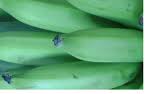 Gambar 1. Pisang Raja Mentah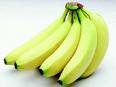 Gambar 2. Pisang Raja Setengah Masak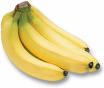 Gambar 3. Pisang Raja yang Sudah Masak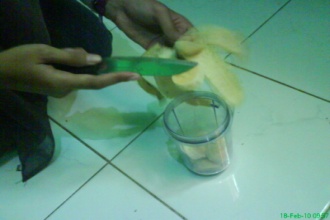 Gambar 4. Memotong Buah Pisang Raja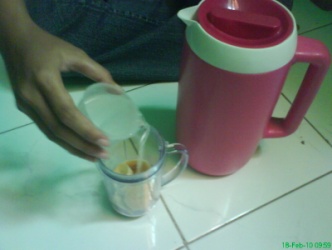 Gambar 5. Menuang Air dalam Gelas Blender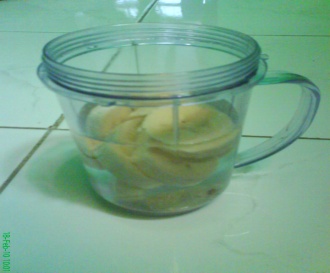 Gambar 6. Potongan Pisang Raja dalam Blender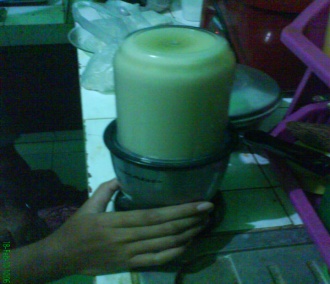 Gambar 7. Proses Pemblenderan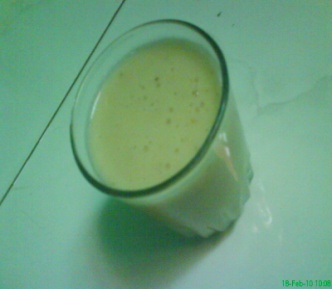 Gambar 8. Juice Pisang RajaDAFTAR RIWAYAT HIDUPNama Lengkap		: Heri KrisnawanTempat, Tanggal Lahir	: Blitar, 02 Desember 1990Jenis Kelamin			: Laki - LakiAgama				: IslamStatus				: Belum MenikahKebangsaan			: Pendidikan	:	1.	SD Negeri Satriyan 03, Kec. Kanigoro, Blitar	:	2.	SMP Negeri 1 Kanigoro, Blitar	:	3.	SMA Negeri 1 Blitar, Blitar	:	4.	Mahasiswa Semester 2			Universitas Negeri 			Jurusan Ilmu Keolahragaan			Prodi S1 Ilmu Keolahragaan Nama Orang Tua (Ayah)	: Suwarno Nama Orang Tua (Ibu)	: SupiyatiPekerjaan Orang Tua	: PetaniStatus Dalam Keluarga	: Anak ke-2Pengalaman Menulis	:Juara I PKM-GT Tingkat Fakultas 2009Peserta PKM-GT Tingkat Universitas 2009Peserta Lomba Karya Tulis Mahasiswa Ilmu Sosial Antar Universitas Negeri se-Malang Raya 2009	Malang, 15 Maret 2010	Ketua Pelaksana,	Heri Krisnawan	NIM 409721424077DAFTAR RIWAYAT HIDUPNama Lengkap		: Sylviana Kurnia DewiTempat, Tanggal Lahir	: Nganjuk,19 November 1991Jenis Kelamin			: PerempuanAgama				: IslamStatus				: Belum MenikahKebangsaan			: Pendidikan	:	1.	SD Negeri Waung 1, Kec. Baron, Nganjuk	:	2.	SMP Negeri 1 Kertosono, Nganjuk	:	3.	SMA Negeri 1 Kertosono, Nganjuk	:	4.	Mahasiswa Semester 2			Universitas Negeri 			Jurusan Ilmu Keolahragaan			Prodi S1 Ilmu Keolahragaan Nama Orang Tua (Ayah)	: Drs. Kukuh Wahyu Widodo, M.M.Nama Orang Tua (Ibu)	: Margi PennyPekerjaan Orang Tua	: PNS (Guru)Status Dalam Keluarga	: Anak ke-1Pengalaman Menulis	:Juara 4 PKM-GT Tingkat Fakultas 2009	Malang, 15 Maret 2010	Anggota Pelaksana,	Sylviana Kurnia Dewi	NIM 409721425135DAFTAR RIWAYAT HIDUPNama Lengkap		: Humaid Ali HasanTempat, Tanggal Lahir	: Blitar, 18 Agustus 1989Jenis Kelamin			: Laki - LakiAgama				: IslamStatus				: Belum MenikahKebangsaan			: Pendidikan	:	1.	SD Negeri Bangle 2, Kanigoro, Blitar	:	2.	SMP Negeri 1 Kanigoro, Blitar	:	3.	MAN Tlogo, Kanigoro, Blitar	:	4.	Mahasiswa Semester 4			Universitas Negeri 			Jurusan Pend. Jasmani dan Kesehatan			Prodi S1 Pend. Jasmani dan KesehatanNama Orang Tua (Ayah)	: SulaimanNama Orang Tua (Ibu)	: Siti BarokahPekerjaan Orang Tua	: PetaniStatus Dalam Keluarga	: Anak ke-1Pengalaman Menulis	:-	Malang, 15 Maret 2010	Anggota Pelaksana,	Humaid Ali Hasan	NIM 208711415983DAFTAR RIWAYAT HIDUP DOSEN PEMBIMBINGNama Lengkap dan Gelar	: dr. Hartati Eko Wardani, M.Si, MedNIP	: 19750118 200003 2 001Jabatan	: Dosen Fakultas Ilmu KeolahragaanFakultas/Jurusan	: FIK/IKAlamat Rumah dan No Telp./HP	: Pondok Mutiara Asri F11 No 2, Malang		081325797880	Malang, 15 Maret 2010		Dosen Pembimbing,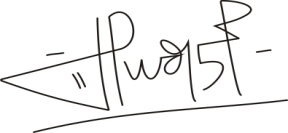 						dr. Hartati Eko Wardani M.Si, Med		NIP 19750118 200003 2 001NomorKandungan NutrisiJumlah1.Energi122 KKal2.Air65,28 gram3.Protein1,3 gram4.Lemak0,37 gram5.Karbohidrat31,89 gram6.Serat2,3 gram7.Ampas1,17 gramNomorKandungan MineralJumlah1.Kalsium (Ca)3 miligram2.Besi (Fe)0,6 gram3.Magnesium (Mg)37 miligram4.Pospor (P)34 miligram5.Potasium (K)499 miligram6.Sodium (Na)4 miligram7.Seng (Zn)0,14 miligram8.Tembaga (Cu)0,081 miligram9.Selenium (Se)1,5 miligramNomorKandungan VitaminJumlah1.Vitamin C (asam ascorbic)18.4 miligram2.Thiamin0.052 miligram3.Riboflavin0.054 miligram4.Niacin0.686 miligram5.Asam Pantothenic0.26 miligram6.Vitamin B60.299 miligram7.Folate22 miligram8.Vitamin B1210 miligram9.Vitamin A1127 IU10.Vitamin E0.27 miligram_ATENomorKandungan Asam AminoJumlah1.Tryptophan0,015 gram2.Threonine0.034 gram3.Isoleucine0.036 gram4.Leucine0.059 gram5.Lysine0.06 gram6.Methionine0.017 gram7.Cystine0.02 gram8.Phenylalanine0.044 gram9.Tyrosine0.032 gram10.Valine0.046 gram11.Arginine0.108 gram12.Histidine0.064 gram13.Alanine0.051 gram14.Asam Aspartic0.108 gram15.Asam Glutamic0.116 gram16.Glycine0.045 gram17.Proline0.05 gram18.Serine0.041 gram